SUS Admissions Essays & Important Links Class of 2017Florida A & M University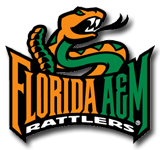 Admissions Essay:	Your personal statement should be no longer than 250 words each or a total of 500 words for both personal statements.	Describe an activity, interest, experience, or achievement in your life (this could be a book, movie or an activity or experience at work, home or school) that has been particularly meaningful to you.How has your family history, culture, or environment influenced who you are?Undergraduate Admissions Application: Beginning August 1 - http://www.famu.edu/index.cfm?admissions&ApplyOnline ***Must do paper application if you are on Free and Reduced Lunch***Scholarship Opportunities:  http://www.famu.edu/index.cfm?Scholarships&SchoolsandCollegesFlorida Atlantic University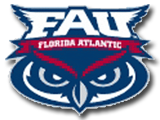 Admissions Essay:  You will have an opportunity to provide any additional information regarding your application by uploading your documents when completing your online application. If you were a sea shell, would you want to be picked up or left in the sand and why? If you were a message in a bottle, what would your message say or where would you want to wash up? What would be in your perfect beach bag? If you built a sand structure, what would it be and why?Rolling Admissions - Apply online beginning Early July at: http://www.fau.edu/admissions/Apply_Online.phpScholarship Opportunities: http://www.fau.edu/admissions/scholarships-fr.phpFlorida Gulf Coast University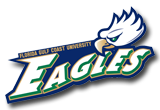 Admissions Essay – Not RequiredLetters of Recommendation, Personal Statements, and Essays are not required for admission and will only be used when an applicant does not meet minimum requirements or if admissibility by regular admission requirements is questionable.Rolling Admissions - Apply online beginning September 1 at: http://www.fgcu.edu/admissions.aspScholarship Opportunities:  http://www.fgcu.edu/foundation/scholarships.aspFlorida International University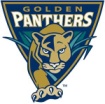 Admissions Essay – Not RequiredApply online Early July at:  http://admissions.fiu.eduScholarship Opportunities:  http://admissions.fiu.edu/financial/scholarships.phpFlorida Polytechnic University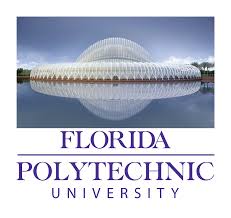 Admissions Essay – May be requiredRolling Admissions - Apply online beginning July 1 at: https://floridapolytechnic.org/bethenext-2/undergraduate/apply/Scholarship Opportunities:  https://floridapolytechnic.org/admissions/tuitionfinancial-aid/florida-poly-scholarships/Florida State University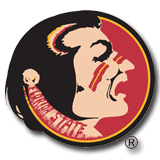 Undergraduate Admissions Application: beginning August 1 https://admissions.fsu.edu/undergradapp/Scholarship Opportunities:  http://admissions.fsu.edu/freshman/finances/scholarships.cfmFirst Deadline is October 19, 2016 – Decision by: December 8, 2016 (CARE Program Deadline)2nd Deadline is January 18, 2017 – Decision by March 16, 2017Tell a story from your life, describing an experience that either demonstrates your character or helped to shape it.Describe a time when you made a meaningful contribution to others in which the greater good was your focus. Discuss the challenges and rewards of making your contribution.Has there been a time when you’ve had a long-cherished or accepted belief challenged? How did you respond? How did the challenge affect your beliefs?What is the hardest part of being a teenager now? What’s the best part? What advice would you give a younger sibling or friend (assuming they would listen to you)?Submit an essay on a topic of your choice.							University of West Florida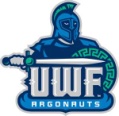 Admissions Essay – Not RequiredRolling Admissions - Apply online beginning Early September at: https://www.gowestflorida.org/go/Scholarship Opportunities:  http://uwf.edu/finaid/scholarships.cfmNew College of Florida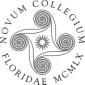 http://www.ncf.edu/admissionsApply online beginning Early September at: https://www.commonapp.org/CommonApp/default.aspxScholarship Opportunities:  http://www.ncf.edu/scholarshipsAdmissions Essay:  The essay demonstrates your ability to write clearly and concisely on a selected topic and helps you distinguish yourself in your own voice. What do you want the readers of your application to know about you apart from courses, grades, and test scores? Choose the option that best helps you answer that question and write an essay of no more than 650 words, using the prompt to inspire and structure your response. Some students have a background or story that is so central to their identity that they believe their application would be incomplete without it. If this sounds like you, then please share your story.  See some samples below.Recount an incident or time when you experienced failure. How did it affect you, and what lessons did you learn?Reflect on a time when you challenged a belief or idea. What prompted you to act? Would you make the same decision again?University of Central Florida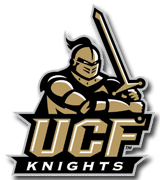 Undergraduate Admissions Application: beginning July - https://apply.ucf.edu/application/login.aspx?ReturnUrl=%2fapplicationScholarship Opportunities:  http://admissions.ucf.edu/cost/Admissions Essay – 500 Word Maximum LengthIf there has been some obstacle or bump in the road in your academic or personal life, please explain the circumstances.How has your family history, culture, or environment influenced who you are?Why did you choose to apply to UCF?What qualities or unique characteristics do you possess that will allow you to contribute to the UCF community?University of Florida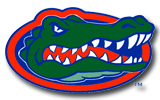 Undergraduate Admissions Application:  July - New Application System http://admissions.ufl.eduScholarship Opportunities:  http://www.sfa.ufl.edu/programs/scholarships/*Application Deadline November 1, 2016 SSAR Deadline December 1 - Decision – 2nd Friday in  FebruaryAdmissions Essay – Same as FSU University of North Florida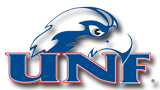 Admissions Essay – Not RequiredApply online beginning Early July : http://www.unf.edu/admissions/Scholarship Opportunities:  http://www.fau.edu/admissions/scholarships-fr.phpUniversity of South Florida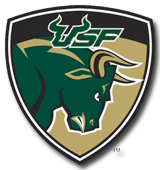 Admissions Essay – Not RequiredUSF does not require this information with your initial application. However, in the event that you are deferred for any reason (including semester grades or new test scores), we encourage you to submit this additional documentation. You should send no more than two letters of recommendation, and the recommendations that mean the most are written by teachers who can best vouch for your potential for academic success in college.Undergraduate Admissions Application:  beginning August 1 - http://usfweb2.usf.edu/admissions/apply.htmlScholarship Opportunities: http://usfweb2.usf.edu/admissions/scholarships.html